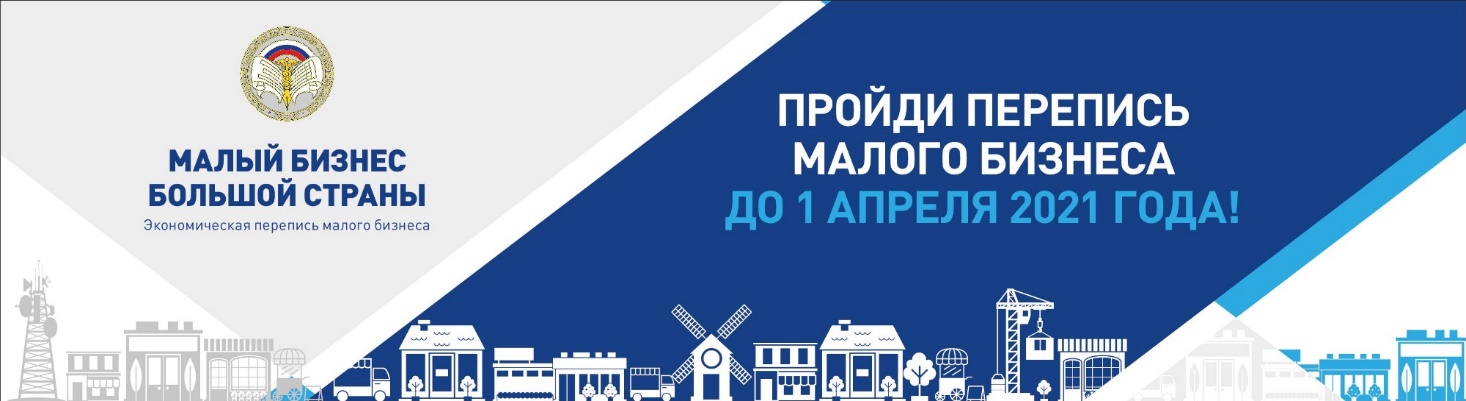 Уважаемые респонденты!В соответствии с Федеральным законом от 24 июля 2007г. № 209-ФЗ «О развитии малого и среднего предпринимательства в Российской Федерации» в первом полугодии 2021 года Росстат проводит сплошное федеральное статистическое наблюдение за деятельностью субъектов малого и среднего предпринимательства - экономическую перепись малого бизнеса.Сплошное наблюдение проводится 1 раз в 5 лет. В соответствии с законодательством Российской Федерации участие в нем является обязательным.Субъектам малого предпринимательства необходимо заполнить форму (анкету).В электронном виде анкету можно заполнить:с 15 января по 1 апреля 2021 года:- на сайте Росстата (при наличии электронной подписи) https://websbor.gks.ru/online/;- через операторов электронного документооборота;с 1 марта по 1 мая 2021 года на Едином портале государственных услуг (gosuslugi.ru):- для юридических лиц – при наличии подтвержденной учетной записи и электронной подписи;- для индивидуальных предпринимателей – при наличии подтвержденной учетной записи.Если анкета заполнена на бумажном бланке, то ее необходимо до 1 апреля 2021 года передать лично или отправить по почте в Территориальный орган Федеральной службы государственной статистики по Забайкальскому краю (Забайкалкрайстат) по адресу: 672000, г. Чита, ул. Анохина, д. 83. Направляемая анкета должна быть заверена подписью и печатью юридического лица или индивидуального предпринимателя, а также содержать информацию об адресе электронной почты и номере телефона исполнителя.Росстат гарантирует конфиденциальность предоставленной информации. Все сведения будут использоваться в обобщенном виде.С формами № МП-сп «Сведения об основных показателях деятельности малого предприятия за 2020 год» (для юридических лиц – малых и микропредприятий) и № 1-предприниматель «Сведения о деятельности индивидуального предпринимателя за 2020 год» (для индивидуальных предпринимателей), указаниями и примерами заполнения форм можно ознакомиться в разделе «Формы отчетности и указания по их заполнению».Юридическим лицам и индивидуальным предпринимателям можно получить консультацию у специалистов Забайкалкрайстата по телефону (3022) 28-20-55, малым и микропредприятиям г. Читы по телефону 28-20-57. Адрес электронной почты e-mail: chita@gks.ru.